Anexa   Termeni şi Condiţii de Livrare*Achiziția de ,,Consumabile pentru ROSE-RCM TUIASI”Subproiect: Reacționează chimic cu Mediul de la TUIASI – RCM TUIASIBeneficiar: Universitatea Tehnică ”Gheorghe Asachi” din IașiOfertant: ____________________Valabilitatea ofertei: [a se completa de către Ofertant]1.	Oferta de preț [a se completa de către Ofertant]2.	Preţ fix:  Preţul indicat mai sus este ferm şi fix şi nu poate fi modificat pe durata executării contractului.3.	Grafic de livrare: Livrarea se efectuează în cel mult _______ zile  de la semnarea Contractului, la destinația finală indicată, conform următorului grafic: [a se completa de către Ofertant]4.	Plata facturii se va efectua în lei, 100% la livrarea efectivă a produselor la destinaţia finală indicată, pe baza facturii Furnizorului şi a procesului - verbal de recepţie, conform Graficului de livrare.5.	Garanţie: Bunurile oferite vor fi acoperite de garanţia producătorului cel puţin 1 an de la data livrării către Beneficiar. Vă rugăm să menţionaţi perioada de garanţie şi termenii garanţiei, în detaliu.6.	Instrucţiuni de ambalare:  Furnizorul va asigura ambalarea produselor pentru a împiedica avarierea sau deteriorarea lor în timpul transportului către destinaţia finală. 7.	 Specificaţii Tehnice:LOT 1: “Cărți pentru ROSE-RCM TUIASI”LOT 2: “Consumabile_Birotică și papetărie pentru ROSE-RCM TUIASI”LOT 3: “Consumabile_ Periferice și accesorii IT pentru ROSE-RCM TUIASI”NUMELE OFERTANTULUI_____________________Semnătură autorizată___________________________Locul:Data:Nr. crt.(1)Denumirea produselor(2)Cant.(3)Preț unitar(4)Valoare Totală fără TVA(5=3*4)TVA(6=5* %TVA)Valoare totală cu TVA(7=5+6)LOT 1Cărți pentru ROSE-RCM TUIASILOT 2Consumabile_Birotică și papetărie pentru ROSE-RCM TUIASILOT 3 Consumabile_Periferice și accesorii IT pentru ROSE-RCM TUIASITOTALNr. crt.Denumirea produselorCant.Termene de livrareLOT 1Cărți pentru ROSE-RCM TUIASILOT 2Consumabile_Birotică și papetărie pentru ROSE-RCM TUIASILOT 3Consumabile_Periferice și accesorii IT pentru ROSE-RCM TUIASIA. Specificații tehnice solicitateB. Specificații tehnice ofertate[a se completa de către Ofertant]Denumire produs: LOT 1: “Cărți pentru ROSE-RCM TUIASI”Marca / modelul produsuluiDescriere generală:Pachetul va conține:Tabelul periodic al elementelor explicat, James M. Russell – 15 buc; Enciclopedia ilustrata a elementelor chimice – 15 buc, Chimie: pocket teacher / Manfred Kuballa, Jens Schorn. București: Didactica Publishing House 2019 – 50 buc.Descriere generalăDetalii specifice şi standarde tehnice minim acceptate de către BeneficiarDetaliile specifice şi standardele tehnice ale produsului ofertatTabelul periodic al elementelor explicat, James M. Russell – 15 buc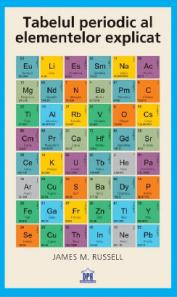 Categoria: Ingineri, Matematica, Fizica, Chimie, ElectronicaAutor: James M. RussellEditura: DIDACTICA PUBLISHING HOUSEAn aparitie: 2022Editie: NecartonataFormat: 200 x 130 x 18 mmNr. pagini: 192Cod: DPH978-606-048-523-0c sau echivalentEnciclopedia ilustrata a elementelor chimice – 15 buc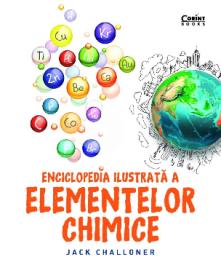 Categoria: Atlase, enciclopedii copiiAutor: Jack ChallonerEditura: CORINTAn aparitie: 2020Editie: NecartonataFormat: 220 x 180 x 8 mmNr. pagini: 160Varsta: +10 ani, 7-10 aniCod: COR978-606-793-754-1 sau echivalentChimie: pocket teacher / Manfred Kuballa, Jens Schorn. București: Didactica Publishing House 2019"- 50 bucAutor: Manfred Kuballa, Jens Schorn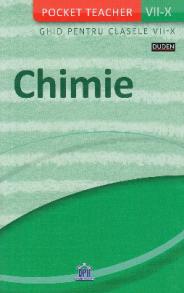 Editura: DIDACTICA PUBLISHING HOUSEAn aparitie: 2019Editie: NecartonataFormat: 160 x 100 x 9 mmNr. pagini: 160Materie: ChimieCod: DPH978-606-048-011-2 sau echivalentTermen de livrare: maxim 15 zile de la semnarea contractuluiSpecificații tehnice solicitateB. Specificații tehnice ofertate[a se completa de către Ofertant]Denumire produs: LOT 2: “Consumabile_Birotică pentru ROSE-RCM TUIASI”Marca / modelul produsuluiPachetul va conține: Dosar cu clema pivotanta Q-Connect (sau echivalent), culori transparente- 20 bucMarker whiteboard+flipchart Schneider 290 (sau echivalent),  1,00-3,00 mm, rosu – 3 buc, Marker whiteboard+flipchart Schneider 290 (sau echivalent),  1,00-3,00 mm – 3 buc, Burete magnetic whiteboard STD(sau echivalent),, pentru tabla alba (whiteboard) – 6 buc, Creioane colorate DELI COLORUN, (sau echivalent),  set 24 culori – 3 buc, Rigla lemn ALCO (sau echivalent), 30 cm – 3 bucNotes adeziv 76 x 76mm, 100 file/set culori pastel – 13 buc, Ceas de perete 43450 – 1 buc, Container plastic ORPLAST Nanobox (sau echivalent), cu capac, transparent, antibacterial, 4,5 litri – 10 buc, Container plastic ORPLAST Nanobox(sau echivalent),  cu capac, transparent, antibacterial, 2 litri – 5 buc, Container plastic ORPLAST Simple box(sau echivalent),  cu capac, transparent, 9 litri – 5 buc., Container plastic ORPLAST Simple box (sau echivalent), cu capac, transparent, 19 litri – 5 buc, Ochelari de protectie DELI(sau echivalent),  – 50 buc, Cutter utilitar profesional DELI (sau echivalent), cu grip aluminiu – 2 buc, Ciocan metal simplu DELI(sau echivalent),, 500 gr – 1 buc, Index adeziv 12 x 50mm x 5 culori, 2682-09, 5 x 25 file/set, sageata – 15 buc, Foarfeca otel ergonomica MAS Force, (sau echivalent), 25 cm – 3 buc Burete uz general verzi OTI (sau echivalent), 15 x 7 x 4,5 cm, set 10 buc – 10 buc, Cearceaf medical din hartie alba, 2 straturi, 59 cm x 80 m – 2 buc, Manusi, nitril nepudrat albastru (S), 100 buc / cutie – 8 buc, Manusi, nitril nepudrat albastru (M), 100 buc / cutie – 8 buc, Manusi, nitril nepudrat albastru (L), 100 buc / cutie – 8 buc, Pungi ziplock (cu fermoar) 100 x 150 mm, 100 buc/set – 4 buc, Geanta "Amanta"(sau echivalent),  – 4 buc, Geanta material textil DELI(sau echivalent), -negru, 2 fermoare - 30 x 39 x 12 cm – 3 buc..Descriere generalăDetalii specifice şi standarde tehnice minim acceptate de către BeneficiarDetaliile specifice şi standardele tehnice ale produsului ofertat1.Dosar cu clema pivotanta Q-Connect (sau echivalent), culori transparente- 20 bucfabricat din polipropilena rigida de 520 microni, 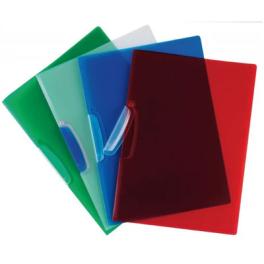 capacitate: aproximativ 30 coli A4 de 80 gr/mp, dimensiune: 220 x 310mm, echipat cu clip din metal negru pentru siguranta documentelorCod produs: KF0213 sau echivalent2.Marker whiteboard+flipchart Schneider 290 (sau echivalent),  1,00-3,00 mm, rosu – 3 buccorp din plastic, cu cu capac ventilat in culoarea de scriere a markerului, varf rotund durabil Non toxic, inchidere sigura: presare + click, poate fi folosit pentru whiteboard, sticla, PVC si hartie flipchart. Se recomanda depozitarea acestuia in pozitie orizontala. Scrisul pe table poate fi sters fara a lasa urme, iar pe flipchart cerneala nu se infiltreaza pe hartie. Cerneala se usuca rapid, iar culorile sunt intense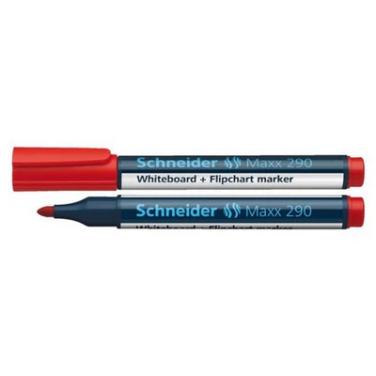 Cod produs: S-129002 sau echivalent3.Marker whiteboard+flipchart Schneider 290 (sau echivalent),  1,00-3,00 mm – 3 buc, corp din plastic, cu cu capac ventilat in culoarea de scriere a markerului, varf rotund durabil Non toxic, inchidere sigura: presare + click, poate fi folosit pentru whiteboard, sticla, PVC si hartie flipchart. Se recomanda depozitarea acestuia in pozitie orizontala. Scrisul pe table poate fi sters fara a lasa urme, iar pe flipchart cerneala nu se infiltreaza pe hartie. Cerneala se usuca rapid, iar culorile sunt intense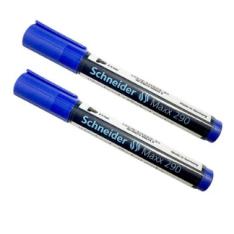 Cod produs: S-129003 sau echivalent4.Burete magnetic whiteboard STD(sau echivalent), pentru tabla alba (whiteboard) – 6 buc confectionat din material spongios, se curata cu apa, 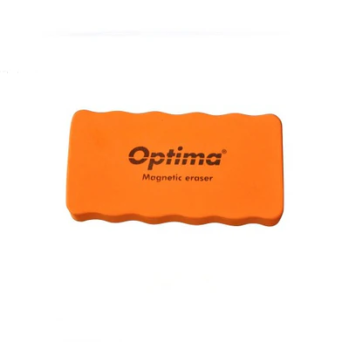 dimensiuni ~ 110 x 57 x 25 mmCod produs: BMGNSTD sau echivalent5.Creioane colorate DELI COLORUN, (sau echivalent),  set 24 culori – 3 buc,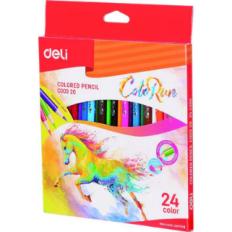 forma ergonomica, vopsea non-toxica, mina de 2.9 mm grosime, fabricate din lemn de plopCod produs: DLEC00320 sau echivalent6. RIGLA LEMN ALCO 30 cm -3 bucdin lemn natural cu inscriptionare neagra, sistem metricCod produs: AL-1561 sau echivalent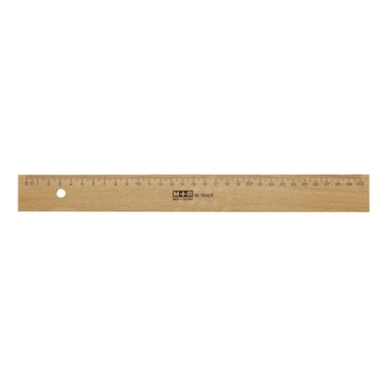 7. Notes adeziv 76 x 76mm, 100 file/set, culori pastel -13 set.adera la orice tip de suprafata, usor de lipit si dezlipit, fara a deteriora suprafata, rezista la lipiri si dezlipiri succesive, diverse dimensiuni si culori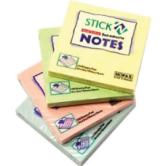 Cod produs: 76*76PAS sau echivalent8. Ceas de perete 43450 - 1 bucCeas de perete cu design clasic cu higrometru și termometru. Cu ajutorul inchizatorului practic cadranul poate fi montat si demontat usor si personalizat. Personalizare recomandata prin tampografie, 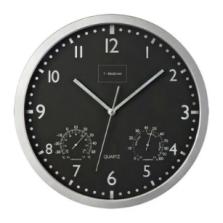 dimensiune: ø 35cm × 5cm, Cod produs: 4345003 sau echivalent9.Container plastic ORPLAST Nanobox (sau echivalent), cu capac, transparent, antibacterial, 4,5 litri – 10 buccontine micro-particule de argint in intreaga sa structura, inclusiv in manerele sale, oferind un nivel ridicat de protectie impotriva bacteriilor si ajutand la mentinerea continutului sau proaspat si curat.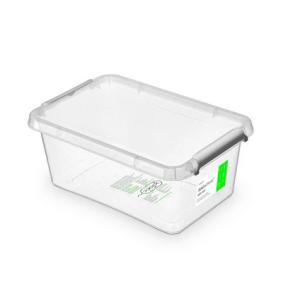 Dimensiune:  290 x 200 x 120 mm, Capacitate: 4,5 litriCod produs: OR-1322 sau echivalent10.Container plastic ORPLAST Nanobox (sau echivalent), cu capac, transparent, antibacterial, 2 litri- 5 buccontine micro-particule de argint in intreaga sa structura, inclusiv in manerele sale, oferind un nivel ridicat de protectie impotriva bacteriilor si ajutand la mentinerea continutului sau proaspat si curat.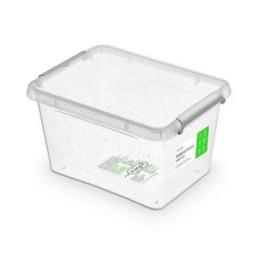 Capacitate: 2 litri, Dimensiune: 195 x 150 x 110 mmCod produs: OR-1222 sau echivalent11.container plastic ORPLAST Simple box(sau echivalent),  cu capac, transparent, 9 litri - 5 buceste confectionat dintr-un plastic de inalta calitate, este pentru a organizarea dulapurilor si a altor zone de depozitare, dar si pentru a pastra lucrurile curate si ordonate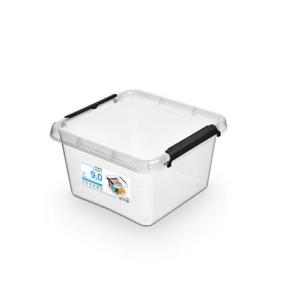 Capacitate: 9 litri, Dimensiune: 290 x 290 x 165 mmCod produs: OR-1382SB sau echivalent12. Container plastic ORPLAST Simple box(sau echivalent),  cu capac, transparent, 19 litri- 5 buc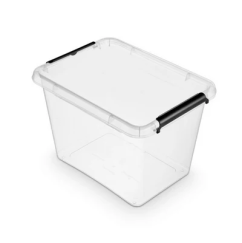 este confectionat dintr-un plastic de inalta calitate, este pentru a organizarea dulapurilor si a altor zone de depozitare, dar si pentru a pastra lucrurile curate si ordonatem Capacitate: 19 litri, Dimensiune: 390 x 290 x 260 mmCod produs: OR-1532SB sau echivalent13.Ochelari de protectie DELI(sau echivalent),  – 50 buc material rezistent, cu suprafata care ofera protectie impotriva a numeroase tipuri de stropi. Brate proiectate cu multiple puncte de extensie, pentru a se potrivi mai multor tipuri de dimensiuni de fete.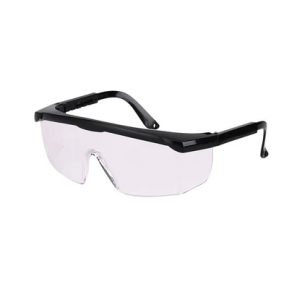 Cod produs: DL23901 sau echivalent14.Cutter utilitar profesional DELI (sau echivalent), cu grip aluminiu – 2 buc corp ABS de inalta calitate pentru rezistenta la uzura si rezistenta la impact. Prindere confortabila. Lama SK4 de inalta calitate pentru taiere ascutita. 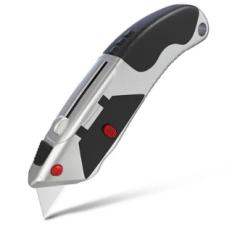 Buton auto-blocare pentru utilizare convenabila.Cod produs: DL4262 sau echivalent15.Ciocan metal simplu DELI(sau echivalent), 500 gr – 1 buc 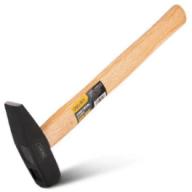 cap de otel de inalta calitate, cu un inalt nivel de carbon, prelucrat cu incrustare speciala.Cod produs: DL442500 sau echivalent16.Index adeziv 12 x 50mm x 5 culori, 2682-09, 5 x 25 file/set, sageata - 15 bucrepozitionabil, adera la orice tip de suprafata, usor de lipit si dezlipit, fara a deteriora suprafata si fara a lasa urme, rezista la lipiri si dezlipiri succesive, 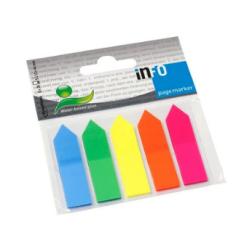 diverse dimensiuni si culori.Cod produs: 4547 sau echivalent17.Foarfeca otel ergonomica MAS Force, (sau echivalent), 25 cm – 3 buc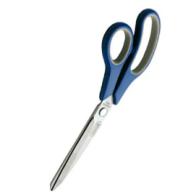 fabricata din otel inoxidabil, maner din plastic ergonomic albastru, lama ascutita si rezistenta la folosire indelungataCod produs: MS1225 sau echivalent18.Burete uz general verzi OTI (sau echivalent), 15 x 7 x 4,5 cm, set 10 buc – 10 bucrecomandat pentru spalarea suprafetelor rezistente la zgariere, dimensiune burete: 15 x 7 x 4,5cm, foarte rezistent in timp, pentru indepartarea resturilor arse sau uscate de pe vesela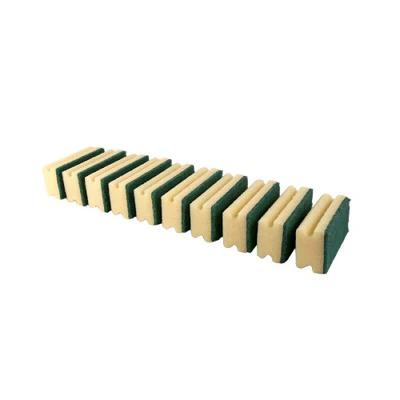 Cod produs: 40049 sau echivalent19.Cearceaf medical din hartie alba, 2 straturi, 59 cm x 80 m - 2 buccearceaf uz medical din hartie, extra-alb, din celuloza, doua straturi laminate cu dimensiunea de 45cm latime si 80m lungime, portionarea cearceafului este la 59cm. 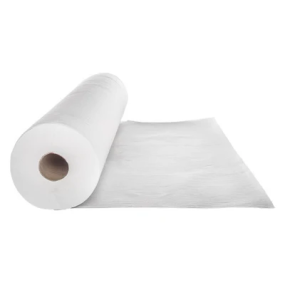 Cod produs: 63329 sau echivalent20.Manusi, nitril nepudrat albastru (s), 100 buc / cutie - 8 buc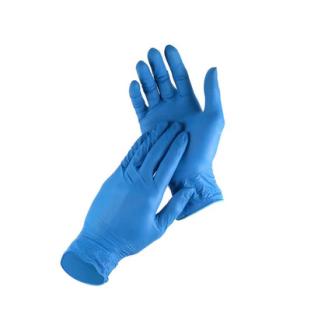 nu prezinta urme de pulbere, material: nitril, marimi: S, M, L, XL. Cod produs: MAN NITR B S100 sau echivalent21.Manusi, nitril nepudrat albastru (M), 100 buc / cutie - 8 bucnu prezinta urme de pulbere, material: nitril, marimi: S, M, L, XL. Cod produs: MAN NITR B M100 sau echivalent22.Manusi, nitril nepudrat albastru (L), 100 buc / cutie  -8 bucnu prezinta urme de pulbere, material: nitril, marimi: S, M, L, XL. 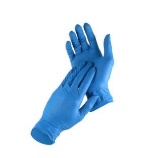 Cod produs: MAN NITR B L10 sau echivalent23. Pungi ziplock (cu fermoar) 100 x 150 mm, 100 buc/set  - 4 buc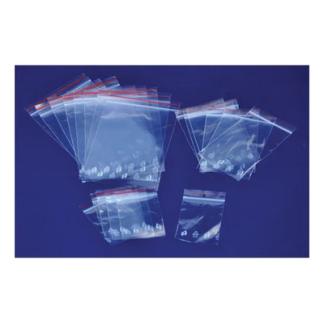 set 100, pungi din polietilena cu sistem ce permite inchiderea si deschiderea repetata a acestora Cod produs: PZA51001500 sau echivalent24. Geanta "Amanta" (sau echivalent)- 4 buc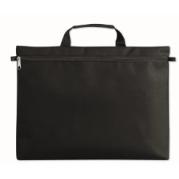 Geanta din poliester de 600D pentru documente, cu un compartiment principal. Material: 600D Poly. Dimensiune: 37 x 3,5 x 27,5 cmCod produs: MO8346-03 sau echivalent25.Geanta material textil DELI( sau echivalent)-negru, 2 fermoare - 30 x 39 x 12 cm - 3 buc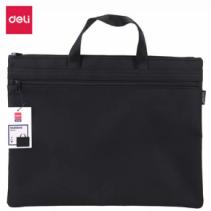 servieta din poliester tip 600D inchidere cu 2 fermoare, 2 buzunare, cu maner, dimensiune: 390 x 300 x 12 mm, Cod produs: DLEB55022 sau echivalentTermen de livrare: maxim 15 zile de la semnarea contractuluiA. Specificații tehnice solicitateB. Specificații tehnice ofertate[a se completa de către Ofertant]Denumire produs: LOT 3: “Consumabile_Periferice și accesorii IT pentru ROSE-RCM TUIASI”Marca / modelul produsuluiDescriere generală:Pachetul va conține:CABLU PRELUNGITOR USB 3.0, 1,8m – 2 buc, PRESENTER LOGITECH R400 - 910-001356 – 1 buc Descriere generalăDetalii specifice şi standarde tehnice minim acceptate de către BeneficiarDetaliile specifice şi standardele tehnice ale produsului ofertat1. Cablu prelungitor USB 3.0, 1,8m - 2 buc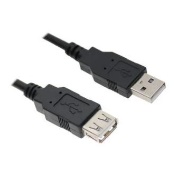 ambalare individuala in punga din plasticCod produs: CABLE-USB3.0M-USB3.0 sau echivalent2.Presenter LOGITECH R400 ( sau echivalent) - 910-001356- 1 buc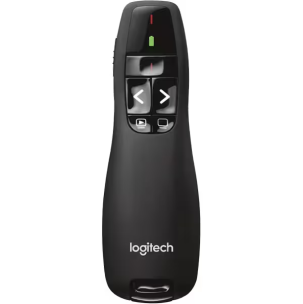 wireless | laser arie wireless 10 m2, negruCod produs: 910-001356 sau echivalentTermen de livrare: maxim 15 zile de la semnarea contractului